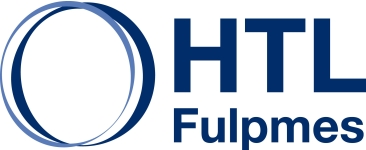 ANMELDUNGfür die 9. Schulstufeeiner AHS/BMHS/Polytechnischen Schulefür das Schuljahr 2023/24Sollte eine Aufnahme an einer der gewünschten Schulen nicht möglich sein, bin ich mit der Umweisung an eine andere öffentliche Schule mit der Schulform bzw. Fachrichtung _______________________________  im (Groß-)Raum __________________  einverstanden:   ja          neinHINWEIS: Die Nennung eines Zweit- und Drittwunsches beeinträchtigt in keiner Weise das Gewicht des Erstwunsches. Sollte dennoch kein Zweit- und Drittwunsch angegeben werden, wird davon ausgegangen, dass keine Aufnahme an einer mittleren/höheren Schule außer an der Erstwunschschule angestrebt wird. Ich erkläre mich mit der EDV-mäßigen Erfassung und Verarbeitung dieser persönlichen Daten ausdrücklich einverstanden. Ich stimme zu, dass bei einem Schulwechsel die personenbezogenen Grunddaten an die aufnehmende Schule übermittelt werden bzw. von der abgebenden Schule übernommen werden dürfen........................................., am …………………….	.............................................................................................SCHÜLER/INFamiliennameFamiliennameVorname(n)Vorname(n)Vorname(n)Vorname(n)    SVNR	     Geburtsdatum    SVNR	     Geburtsdatum    SVNR	     Geburtsdatum    SVNR	     Geburtsdatum    SVNR	     Geburtsdatum    SVNR	     Geburtsdatum    SVNR	     Geburtsdatum    SVNR	     Geburtsdatum    SVNR	     Geburtsdatum    SVNR	     GeburtsdatumSCHÜLER/INFamiliennameFamiliennameVorname(n)Vorname(n)Vorname(n)Vorname(n)SCHÜLER/INPLZ/Ort	PLZ/Ort	PLZ/Ort	StraßeStraßeStraßeStraßeStraßeStraßeStraßeStraßeStraßeStraßeStraßeStraßeStraßeSCHÜLER/IN
Geschlecht
	 männlich
	 weiblich
Telefon
Telefon
Telefon
Telefon
E-Mail
E-Mail
E-Mail
E-Mail
E-Mail
E-Mail
E-Mail
E-Mail
E-Mail
E-Mail
E-MailSCHÜLER/IN
Erziehungsberechtigte(r)/Zu- und Vorname
Erziehungsberechtigte(r)/Zu- und Vorname
Erziehungsberechtigte(r)/Zu- und Vorname
Erziehungsberechtigte(r)/Zu- und Vorname
Von welcher Schule kommt der/die Schüler/in:
Von welcher Schule kommt der/die Schüler/in:
Von welcher Schule kommt der/die Schüler/in:
Von welcher Schule kommt der/die Schüler/in:
Von welcher Schule kommt der/die Schüler/in:
Von welcher Schule kommt der/die Schüler/in:
Von welcher Schule kommt der/die Schüler/in:
Von welcher Schule kommt der/die Schüler/in:
Von welcher Schule kommt der/die Schüler/in:
Von welcher Schule kommt der/die Schüler/in:
Von welcher Schule kommt der/die Schüler/in:
Von welcher Schule kommt der/die Schüler/in:SCHÜLER/INSchulnachricht  4. Klasse  MS     4. Klasse AHS       Polytechn. Schule      andere:____________Schulnachricht  4. Klasse  MS     4. Klasse AHS       Polytechn. Schule      andere:____________Schulnachricht  4. Klasse  MS     4. Klasse AHS       Polytechn. Schule      andere:____________Schulnachricht  4. Klasse  MS     4. Klasse AHS       Polytechn. Schule      andere:____________Schulnachricht  4. Klasse  MS     4. Klasse AHS       Polytechn. Schule      andere:____________Schulnachricht  4. Klasse  MS     4. Klasse AHS       Polytechn. Schule      andere:____________Schulnachricht  4. Klasse  MS     4. Klasse AHS       Polytechn. Schule      andere:____________Schulnachricht  4. Klasse  MS     4. Klasse AHS       Polytechn. Schule      andere:____________Schulnachricht  4. Klasse  MS     4. Klasse AHS       Polytechn. Schule      andere:____________Schulnachricht  4. Klasse  MS     4. Klasse AHS       Polytechn. Schule      andere:____________Schulnachricht  4. Klasse  MS     4. Klasse AHS       Polytechn. Schule      andere:____________Schulnachricht  4. Klasse  MS     4. Klasse AHS       Polytechn. Schule      andere:____________Schulnachricht  4. Klasse  MS     4. Klasse AHS       Polytechn. Schule      andere:____________Schulnachricht  4. Klasse  MS     4. Klasse AHS       Polytechn. Schule      andere:____________Schulnachricht  4. Klasse  MS     4. Klasse AHS       Polytechn. Schule      andere:____________Schulnachricht  4. Klasse  MS     4. Klasse AHS       Polytechn. Schule      andere:____________SCHULWÜNSCHESchuleSchuleSchulform / FachrichtungBruder oder Schwester ist Schüler/in an der SchuleBruder oder Schwester ist Schüler/in an der SchuleSCHULWÜNSCHESchuleSchuleSchulform / FachrichtungjaneinSCHULWÜNSCHE1     HTL Fulpmes        Höhere Abteilung Maschinenbau        Höhere Abteilung Industrial
                Engineering and Management        FachschuleSCHULWÜNSCHE2ZweitwunschSCHULWÜNSCHE3Drittwunsch